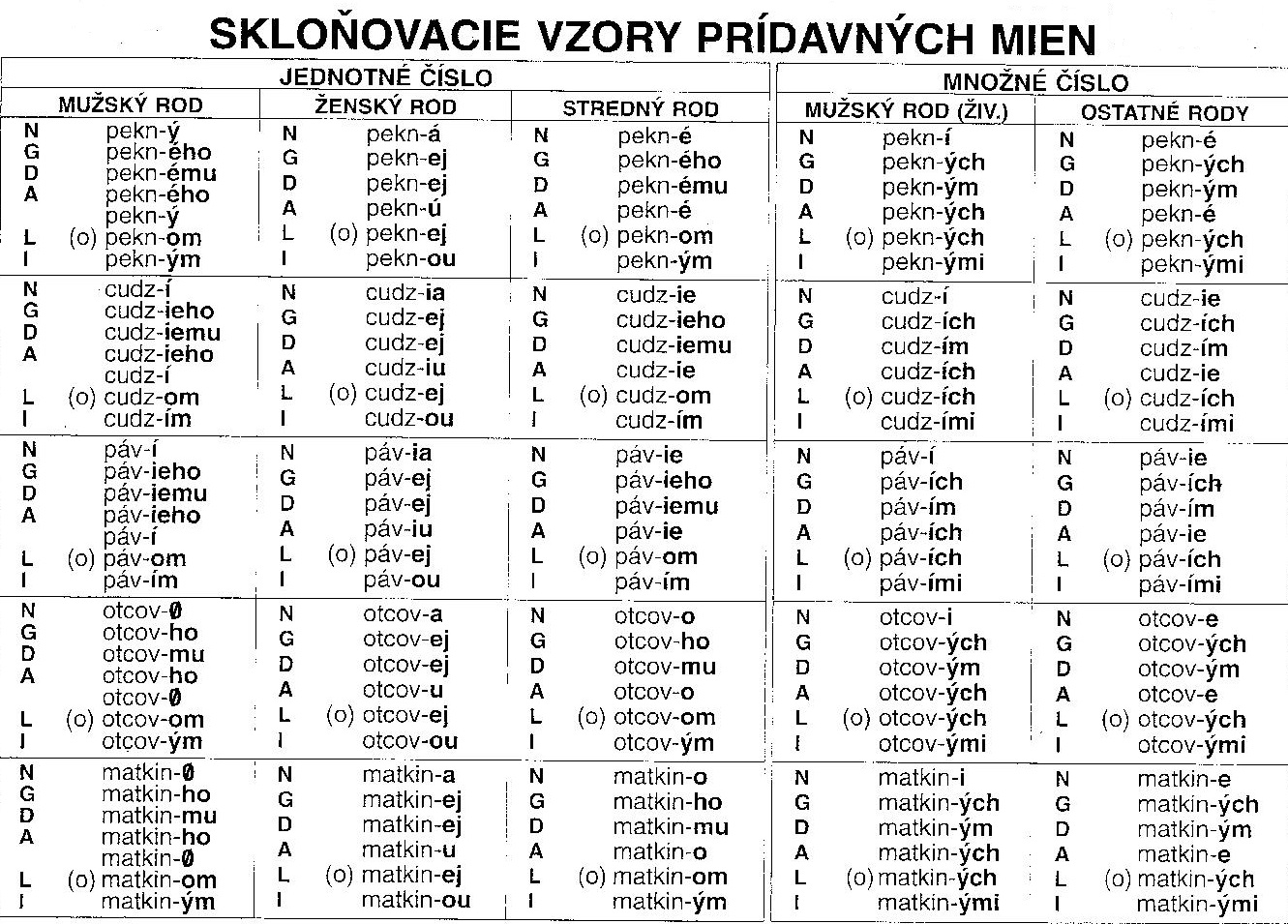 Prídavné mená (2)Adjektíva označujú vlastnosti osôb, zvierat, vecí a javov.Prídavné mená (2)Adjektíva označujú vlastnosti osôb, zvierat, vecí a javov.Prídavné mená (2)Adjektíva označujú vlastnosti osôb, zvierat, vecí a javov.Prídavné mená (2)Adjektíva označujú vlastnosti osôb, zvierat, vecí a javov.Prídavné mená (2)Adjektíva označujú vlastnosti osôb, zvierat, vecí a javov.Prídavné mená (2)Adjektíva označujú vlastnosti osôb, zvierat, vecí a javov.Prídavné mená (2)Adjektíva označujú vlastnosti osôb, zvierat, vecí a javov.Prídavné mená (2)Adjektíva označujú vlastnosti osôb, zvierat, vecí a javov.Prídavné mená (2)Adjektíva označujú vlastnosti osôb, zvierat, vecí a javov.Prídavné mená (2)Adjektíva označujú vlastnosti osôb, zvierat, vecí a javov.Prídavné mená (2)Adjektíva označujú vlastnosti osôb, zvierat, vecí a javov.Prídavné mená (2)Adjektíva označujú vlastnosti osôb, zvierat, vecí a javov.Prídavné mená (2)Adjektíva označujú vlastnosti osôb, zvierat, vecí a javov.Delenie:Delenie:Delenie:Delenie:Delenie:Delenie:Delenie:Delenie:Delenie:Delenie:Delenie:Delenie:Delenie:Akostné - vyjadrujú priamo vlastnosti osôb, zvierat alebo vecí- ich pôvod sa nedá vysvetliť, nevieme z čoho vznikli- stupňujeme ich- vieme povedať antonymum (opozitum) - opak- pýtame sa na nich: Aký? Aká? Aké?- vyjadrujú priamo vlastnosti osôb, zvierat alebo vecí- ich pôvod sa nedá vysvetliť, nevieme z čoho vznikli- stupňujeme ich- vieme povedať antonymum (opozitum) - opak- pýtame sa na nich: Aký? Aká? Aké?- vyjadrujú priamo vlastnosti osôb, zvierat alebo vecí- ich pôvod sa nedá vysvetliť, nevieme z čoho vznikli- stupňujeme ich- vieme povedať antonymum (opozitum) - opak- pýtame sa na nich: Aký? Aká? Aké?- vyjadrujú priamo vlastnosti osôb, zvierat alebo vecí- ich pôvod sa nedá vysvetliť, nevieme z čoho vznikli- stupňujeme ich- vieme povedať antonymum (opozitum) - opak- pýtame sa na nich: Aký? Aká? Aké?- vyjadrujú priamo vlastnosti osôb, zvierat alebo vecí- ich pôvod sa nedá vysvetliť, nevieme z čoho vznikli- stupňujeme ich- vieme povedať antonymum (opozitum) - opak- pýtame sa na nich: Aký? Aká? Aké?- vyjadrujú priamo vlastnosti osôb, zvierat alebo vecí- ich pôvod sa nedá vysvetliť, nevieme z čoho vznikli- stupňujeme ich- vieme povedať antonymum (opozitum) - opak- pýtame sa na nich: Aký? Aká? Aké?- vyjadrujú priamo vlastnosti osôb, zvierat alebo vecí- ich pôvod sa nedá vysvetliť, nevieme z čoho vznikli- stupňujeme ich- vieme povedať antonymum (opozitum) - opak- pýtame sa na nich: Aký? Aká? Aké?- vyjadrujú priamo vlastnosti osôb, zvierat alebo vecí- ich pôvod sa nedá vysvetliť, nevieme z čoho vznikli- stupňujeme ich- vieme povedať antonymum (opozitum) - opak- pýtame sa na nich: Aký? Aká? Aké?- vyjadrujú priamo vlastnosti osôb, zvierat alebo vecí- ich pôvod sa nedá vysvetliť, nevieme z čoho vznikli- stupňujeme ich- vieme povedať antonymum (opozitum) - opak- pýtame sa na nich: Aký? Aká? Aké?Dobrý, pekný, milý, dlhý, čierny, Dobrý, pekný, milý, dlhý, čierny, Dobrý, pekný, milý, dlhý, čierny, Vzťahové - vyjadrujú vzťah alebo pôvod, sú dovodené z nejakej veci, osoby, zo slovesa: ich pôvod vieme vysvetliť- nestupňujeme ich (je pár výnimiek, ktoré sa stupňujú)-pýtame sa na nich: Aký? Aká? Aké?- skloňujú sa podľa vzorov: pekný, cudzí- vyjadrujú vzťah alebo pôvod, sú dovodené z nejakej veci, osoby, zo slovesa: ich pôvod vieme vysvetliť- nestupňujeme ich (je pár výnimiek, ktoré sa stupňujú)-pýtame sa na nich: Aký? Aká? Aké?- skloňujú sa podľa vzorov: pekný, cudzí- vyjadrujú vzťah alebo pôvod, sú dovodené z nejakej veci, osoby, zo slovesa: ich pôvod vieme vysvetliť- nestupňujeme ich (je pár výnimiek, ktoré sa stupňujú)-pýtame sa na nich: Aký? Aká? Aké?- skloňujú sa podľa vzorov: pekný, cudzí- vyjadrujú vzťah alebo pôvod, sú dovodené z nejakej veci, osoby, zo slovesa: ich pôvod vieme vysvetliť- nestupňujeme ich (je pár výnimiek, ktoré sa stupňujú)-pýtame sa na nich: Aký? Aká? Aké?- skloňujú sa podľa vzorov: pekný, cudzí- vyjadrujú vzťah alebo pôvod, sú dovodené z nejakej veci, osoby, zo slovesa: ich pôvod vieme vysvetliť- nestupňujeme ich (je pár výnimiek, ktoré sa stupňujú)-pýtame sa na nich: Aký? Aká? Aké?- skloňujú sa podľa vzorov: pekný, cudzí- vyjadrujú vzťah alebo pôvod, sú dovodené z nejakej veci, osoby, zo slovesa: ich pôvod vieme vysvetliť- nestupňujeme ich (je pár výnimiek, ktoré sa stupňujú)-pýtame sa na nich: Aký? Aká? Aké?- skloňujú sa podľa vzorov: pekný, cudzí- vyjadrujú vzťah alebo pôvod, sú dovodené z nejakej veci, osoby, zo slovesa: ich pôvod vieme vysvetliť- nestupňujeme ich (je pár výnimiek, ktoré sa stupňujú)-pýtame sa na nich: Aký? Aká? Aké?- skloňujú sa podľa vzorov: pekný, cudzí- vyjadrujú vzťah alebo pôvod, sú dovodené z nejakej veci, osoby, zo slovesa: ich pôvod vieme vysvetliť- nestupňujeme ich (je pár výnimiek, ktoré sa stupňujú)-pýtame sa na nich: Aký? Aká? Aké?- skloňujú sa podľa vzorov: pekný, cudzí- vyjadrujú vzťah alebo pôvod, sú dovodené z nejakej veci, osoby, zo slovesa: ich pôvod vieme vysvetliť- nestupňujeme ich (je pár výnimiek, ktoré sa stupňujú)-pýtame sa na nich: Aký? Aká? Aké?- skloňujú sa podľa vzorov: pekný, cudzíFazuľový, železný, plačúci, hasiaci,...Pozor! Zvieracie Pr.M s príponu –ací – kurací, lišací, husací, žabací...- cudzí!Fazuľový, železný, plačúci, hasiaci,...Pozor! Zvieracie Pr.M s príponu –ací – kurací, lišací, husací, žabací...- cudzí!Fazuľový, železný, plačúci, hasiaci,...Pozor! Zvieracie Pr.M s príponu –ací – kurací, lišací, husací, žabací...- cudzí!Privlastňovacie- vyjadrujú, že osobám alebo zvieratám niečo patrí- pýtame sa na ne otázkami: Čí? Čia? Čie?- vyjadrujú, že osobám alebo zvieratám niečo patrí- pýtame sa na ne otázkami: Čí? Čia? Čie?- vyjadrujú, že osobám alebo zvieratám niečo patrí- pýtame sa na ne otázkami: Čí? Čia? Čie?- vyjadrujú, že osobám alebo zvieratám niečo patrí- pýtame sa na ne otázkami: Čí? Čia? Čie?- vyjadrujú, že osobám alebo zvieratám niečo patrí- pýtame sa na ne otázkami: Čí? Čia? Čie?- vyjadrujú, že osobám alebo zvieratám niečo patrí- pýtame sa na ne otázkami: Čí? Čia? Čie?- vyjadrujú, že osobám alebo zvieratám niečo patrí- pýtame sa na ne otázkami: Čí? Čia? Čie?- vyjadrujú, že osobám alebo zvieratám niečo patrí- pýtame sa na ne otázkami: Čí? Čia? Čie?- vyjadrujú, že osobám alebo zvieratám niečo patrí- pýtame sa na ne otázkami: Čí? Čia? Čie?- vyjadrujú, že osobám alebo zvieratám niečo patrí- pýtame sa na ne otázkami: Čí? Čia? Čie?- vyjadrujú, že osobám alebo zvieratám niečo patrí- pýtame sa na ne otázkami: Čí? Čia? Čie?- vyjadrujú, že osobám alebo zvieratám niečo patrí- pýtame sa na ne otázkami: Čí? Čia? Čie?Privlastňovaciea) individuálne a) individuálne a) individuálne - vyjadrujú privlastnenie jednotlivým osobám al. zvieratám- vyjadrujú privlastnenie jednotlivým osobám al. zvieratám- vyjadrujú privlastnenie jednotlivým osobám al. zvieratám- vyjadrujú privlastnenie jednotlivým osobám al. zvieratám- vyjadrujú privlastnenie jednotlivým osobám al. zvieratám- vyjadrujú privlastnenie jednotlivým osobám al. zvieratám- vyjadrujú privlastnenie jednotlivým osobám al. zvieratámmatkin, otcov, Dunčovmatkin, otcov, DunčovPrivlastňovacieb) druhové b) druhové b) druhové - vyjadrujú privlastnenie celému zvieraciemu al. ľudskému druhu- vyjadrujú privlastnenie celému zvieraciemu al. ľudskému druhu- vyjadrujú privlastnenie celému zvieraciemu al. ľudskému druhu- vyjadrujú privlastnenie celému zvieraciemu al. ľudskému druhu- vyjadrujú privlastnenie celému zvieraciemu al. ľudskému druhu- vyjadrujú privlastnenie celému zvieraciemu al. ľudskému druhu- vyjadrujú privlastnenie celému zvieraciemu al. ľudskému druhupáví, líščí, človečí, páví, líščí, človečí, Stupňovanie prídavných mien- slúži nám na porovnávanie vlastností osôb, zvierat a vecíStupňovanie prídavných mien- slúži nám na porovnávanie vlastností osôb, zvierat a vecíStupňovanie prídavných mien- slúži nám na porovnávanie vlastností osôb, zvierat a vecíStupňovanie prídavných mien- slúži nám na porovnávanie vlastností osôb, zvierat a vecíStupňovanie prídavných mien- slúži nám na porovnávanie vlastností osôb, zvierat a vecíStupňovanie prídavných mien- slúži nám na porovnávanie vlastností osôb, zvierat a vecíStupňovanie prídavných mien- slúži nám na porovnávanie vlastností osôb, zvierat a vecíStupňovanie prídavných mien- slúži nám na porovnávanie vlastností osôb, zvierat a vecíStupňovanie prídavných mien- slúži nám na porovnávanie vlastností osôb, zvierat a vecíStupňovanie prídavných mien- slúži nám na porovnávanie vlastností osôb, zvierat a vecíStupňovanie prídavných mien- slúži nám na porovnávanie vlastností osôb, zvierat a vecíStupňovanie prídavných mien- slúži nám na porovnávanie vlastností osôb, zvierat a vecíStupňovanie prídavných mien- slúži nám na porovnávanie vlastností osôb, zvierat a vecíPravidelné- nemení sa koreň slovaPravidelné- nemení sa koreň slovaPravidelné- nemení sa koreň slovaPravidelné- nemení sa koreň slovaPravidelné- nemení sa koreň slovaPravidelné- nemení sa koreň slovaPravidelné- nemení sa koreň slovaPravidelné- nemení sa koreň slovaNepravidelné- mení sa koreň slovaNepravidelné- mení sa koreň slovaNepravidelné- mení sa koreň slovaNepravidelné- mení sa koreň slovaNepravidelné- mení sa koreň slova1. stupeň BielyTvrdýRýchly 1. stupeň BielyTvrdýRýchly 2. stupeňBelšíTvrdšíRýchlejší 2. stupeňBelšíTvrdšíRýchlejší 2. stupeňBelšíTvrdšíRýchlejší 3. stupeňNajbelšíNajtvrdšíNajrýchlejší 3. stupeňNajbelšíNajtvrdšíNajrýchlejší 3. stupeňNajbelšíNajtvrdšíNajrýchlejší 1. stupeňDobrýZlýMalýVeľkýPekný 2. stupeňLepšíHoršíMenšíVäčšíKrajší 2. stupeňLepšíHoršíMenšíVäčšíKrajší 2. stupeňLepšíHoršíMenšíVäčšíKrajší 3. stupeňNajlepšíNajhoršíNajmenšíNajväčšíNajkrajšíGRAMATICKÉ KATEGÓRIE – určujeme ich podľa podstatného mená, ku ktorému patria!!!GRAMATICKÉ KATEGÓRIE – určujeme ich podľa podstatného mená, ku ktorému patria!!!GRAMATICKÉ KATEGÓRIE – určujeme ich podľa podstatného mená, ku ktorému patria!!!GRAMATICKÉ KATEGÓRIE – určujeme ich podľa podstatného mená, ku ktorému patria!!!GRAMATICKÉ KATEGÓRIE – určujeme ich podľa podstatného mená, ku ktorému patria!!!GRAMATICKÉ KATEGÓRIE – určujeme ich podľa podstatného mená, ku ktorému patria!!!GRAMATICKÉ KATEGÓRIE – určujeme ich podľa podstatného mená, ku ktorému patria!!!GRAMATICKÉ KATEGÓRIE – určujeme ich podľa podstatného mená, ku ktorému patria!!!GRAMATICKÉ KATEGÓRIE – určujeme ich podľa podstatného mená, ku ktorému patria!!!GRAMATICKÉ KATEGÓRIE – určujeme ich podľa podstatného mená, ku ktorému patria!!!GRAMATICKÉ KATEGÓRIE – určujeme ich podľa podstatného mená, ku ktorému patria!!!GRAMATICKÉ KATEGÓRIE – určujeme ich podľa podstatného mená, ku ktorému patria!!!GRAMATICKÉ KATEGÓRIE – určujeme ich podľa podstatného mená, ku ktorému patria!!!1. rod1. rod1. rodMužský – Aký? Čí?,  ženský – Aká? Čia?, stredný – Aké? Čie?Mužský – Aký? Čí?,  ženský – Aká? Čia?, stredný – Aké? Čie?Mužský – Aký? Čí?,  ženský – Aká? Čia?, stredný – Aké? Čie?Mužský – Aký? Čí?,  ženský – Aká? Čia?, stredný – Aké? Čie?Mužský – Aký? Čí?,  ženský – Aká? Čia?, stredný – Aké? Čie?Mužský – Aký? Čí?,  ženský – Aká? Čia?, stredný – Aké? Čie?Mužský – Aký? Čí?,  ženský – Aká? Čia?, stredný – Aké? Čie?Mužský – Aký? Čí?,  ženský – Aká? Čia?, stredný – Aké? Čie?Mužský – Aký? Čí?,  ženský – Aká? Čia?, stredný – Aké? Čie?Mužský – Aký? Čí?,  ženský – Aká? Čia?, stredný – Aké? Čie?2. číslo2. číslo2. čísloJednotné číslo – singulár, množné číslo, plurálJednotné číslo – singulár, množné číslo, plurálJednotné číslo – singulár, množné číslo, plurálJednotné číslo – singulár, množné číslo, plurálJednotné číslo – singulár, množné číslo, plurálJednotné číslo – singulár, množné číslo, plurálJednotné číslo – singulár, množné číslo, plurálJednotné číslo – singulár, množné číslo, plurálJednotné číslo – singulár, množné číslo, plurálJednotné číslo – singulár, množné číslo, plurál3. pád3. pád3. pádNominatív – kto? Čo?, Genitív – z koho? Z čoho? Datív – Komu? Čomu?Akuzatív – Koho? Čo? (vidím), Lokál – O kom? O čom?, Inštrumentál – S kým? S čím?Nominatív – kto? Čo?, Genitív – z koho? Z čoho? Datív – Komu? Čomu?Akuzatív – Koho? Čo? (vidím), Lokál – O kom? O čom?, Inštrumentál – S kým? S čím?Nominatív – kto? Čo?, Genitív – z koho? Z čoho? Datív – Komu? Čomu?Akuzatív – Koho? Čo? (vidím), Lokál – O kom? O čom?, Inštrumentál – S kým? S čím?Nominatív – kto? Čo?, Genitív – z koho? Z čoho? Datív – Komu? Čomu?Akuzatív – Koho? Čo? (vidím), Lokál – O kom? O čom?, Inštrumentál – S kým? S čím?Nominatív – kto? Čo?, Genitív – z koho? Z čoho? Datív – Komu? Čomu?Akuzatív – Koho? Čo? (vidím), Lokál – O kom? O čom?, Inštrumentál – S kým? S čím?Nominatív – kto? Čo?, Genitív – z koho? Z čoho? Datív – Komu? Čomu?Akuzatív – Koho? Čo? (vidím), Lokál – O kom? O čom?, Inštrumentál – S kým? S čím?Nominatív – kto? Čo?, Genitív – z koho? Z čoho? Datív – Komu? Čomu?Akuzatív – Koho? Čo? (vidím), Lokál – O kom? O čom?, Inštrumentál – S kým? S čím?Nominatív – kto? Čo?, Genitív – z koho? Z čoho? Datív – Komu? Čomu?Akuzatív – Koho? Čo? (vidím), Lokál – O kom? O čom?, Inštrumentál – S kým? S čím?Nominatív – kto? Čo?, Genitív – z koho? Z čoho? Datív – Komu? Čomu?Akuzatív – Koho? Čo? (vidím), Lokál – O kom? O čom?, Inštrumentál – S kým? S čím?Nominatív – kto? Čo?, Genitív – z koho? Z čoho? Datív – Komu? Čomu?Akuzatív – Koho? Čo? (vidím), Lokál – O kom? O čom?, Inštrumentál – S kým? S čím?ČO EŠTE URČUJEME:ČO EŠTE URČUJEME:ČO EŠTE URČUJEME:ČO EŠTE URČUJEME:ČO EŠTE URČUJEME:ČO EŠTE URČUJEME:ČO EŠTE URČUJEME:ČO EŠTE URČUJEME:ČO EŠTE URČUJEME:ČO EŠTE URČUJEME:ČO EŠTE URČUJEME:ČO EŠTE URČUJEME:ČO EŠTE URČUJEME:4. vzor4. vzor4. vzorPeknýPeknýPekný-akostné a vzťahové, ktoré majú tvarotvorný základ zakončený na tvrdú alebo obojakú spoluhlásku (soľný, slovenská)-akostné a vzťahové, ktoré majú tvarotvorný základ zakončený na tvrdú alebo obojakú spoluhlásku (soľný, slovenská)-akostné a vzťahové, ktoré majú tvarotvorný základ zakončený na tvrdú alebo obojakú spoluhlásku (soľný, slovenská)-akostné a vzťahové, ktoré majú tvarotvorný základ zakončený na tvrdú alebo obojakú spoluhlásku (soľný, slovenská)-akostné a vzťahové, ktoré majú tvarotvorný základ zakončený na tvrdú alebo obojakú spoluhlásku (soľný, slovenská)-akostné a vzťahové, ktoré majú tvarotvorný základ zakončený na tvrdú alebo obojakú spoluhlásku (soľný, slovenská)-akostné a vzťahové, ktoré majú tvarotvorný základ zakončený na tvrdú alebo obojakú spoluhlásku (soľný, slovenská)4. vzor4. vzor4. vzorCudzíCudzíCudzí-akostné a vzťahové, ktoré majú tvarotvorný základ zakončený na mäkkú spoluhlásku (širší, rúča)-akostné a vzťahové, ktoré majú tvarotvorný základ zakončený na mäkkú spoluhlásku (širší, rúča)-akostné a vzťahové, ktoré majú tvarotvorný základ zakončený na mäkkú spoluhlásku (širší, rúča)-akostné a vzťahové, ktoré majú tvarotvorný základ zakončený na mäkkú spoluhlásku (širší, rúča)-akostné a vzťahové, ktoré majú tvarotvorný základ zakončený na mäkkú spoluhlásku (širší, rúča)-akostné a vzťahové, ktoré majú tvarotvorný základ zakončený na mäkkú spoluhlásku (širší, rúča)-akostné a vzťahové, ktoré majú tvarotvorný základ zakončený na mäkkú spoluhlásku (širší, rúča)4. vzor4. vzor4. vzorOtcovOtcovOtcov-privlastňovacie, ktoré privlastňujú osobám mužského rodu, v základnom tvare prípona -ov (starostov, bratova, Petrovo)-privlastňovacie, ktoré privlastňujú osobám mužského rodu, v základnom tvare prípona -ov (starostov, bratova, Petrovo)-privlastňovacie, ktoré privlastňujú osobám mužského rodu, v základnom tvare prípona -ov (starostov, bratova, Petrovo)-privlastňovacie, ktoré privlastňujú osobám mužského rodu, v základnom tvare prípona -ov (starostov, bratova, Petrovo)-privlastňovacie, ktoré privlastňujú osobám mužského rodu, v základnom tvare prípona -ov (starostov, bratova, Petrovo)-privlastňovacie, ktoré privlastňujú osobám mužského rodu, v základnom tvare prípona -ov (starostov, bratova, Petrovo)-privlastňovacie, ktoré privlastňujú osobám mužského rodu, v základnom tvare prípona -ov (starostov, bratova, Petrovo)4. vzor4. vzor4. vzorMatkinMatkinMatkin-privlastňovacie, ktoré privlastňujú osobám ženského rodu, v základnom tvare prípona -in (mníškin, líškina, Luckino)-privlastňovacie, ktoré privlastňujú osobám ženského rodu, v základnom tvare prípona -in (mníškin, líškina, Luckino)-privlastňovacie, ktoré privlastňujú osobám ženského rodu, v základnom tvare prípona -in (mníškin, líškina, Luckino)-privlastňovacie, ktoré privlastňujú osobám ženského rodu, v základnom tvare prípona -in (mníškin, líškina, Luckino)-privlastňovacie, ktoré privlastňujú osobám ženského rodu, v základnom tvare prípona -in (mníškin, líškina, Luckino)-privlastňovacie, ktoré privlastňujú osobám ženského rodu, v základnom tvare prípona -in (mníškin, líškina, Luckino)-privlastňovacie, ktoré privlastňujú osobám ženského rodu, v základnom tvare prípona -in (mníškin, líškina, Luckino)4. vzor4. vzor4. vzorPávíPávíPáví-privlastňujú spravidla zvieratám, v základnom tvare prípona -í (orlí, včelia, sokolie)-privlastňujú spravidla zvieratám, v základnom tvare prípona -í (orlí, včelia, sokolie)-privlastňujú spravidla zvieratám, v základnom tvare prípona -í (orlí, včelia, sokolie)-privlastňujú spravidla zvieratám, v základnom tvare prípona -í (orlí, včelia, sokolie)-privlastňujú spravidla zvieratám, v základnom tvare prípona -í (orlí, včelia, sokolie)-privlastňujú spravidla zvieratám, v základnom tvare prípona -í (orlí, včelia, sokolie)-privlastňujú spravidla zvieratám, v základnom tvare prípona -í (orlí, včelia, sokolie)POZOR NA PRAVOPISPOZOR NA PRAVOPISPOZOR NA PRAVOPISPOZOR NA PRAVOPISPOZOR NA PRAVOPISPOZOR NA PRAVOPISPOZOR NA PRAVOPISPOZOR NA PRAVOPISPOZOR NA PRAVOPISPOZOR NA PRAVOPISPOZOR NA PRAVOPISPOZOR NA PRAVOPISPOZOR NA PRAVOPISPozor na N pl.!!! Je vždy koncovka – i, pri životných podstatných menách vo všetkých vzoroch!!!I pl. vždy -mi (otcový-mi, cudzí-mi)Vzor peknýpekný chlapec, múdry občans pekným chlapcom, s múdrym občanompekní chlapci, múdri občania (Npl.)pekných chlapcov, o múdry občanochpeknými chlapcami, múdrymi občanmiPozor na N pl.!!! Je vždy koncovka – i, pri životných podstatných menách vo všetkých vzoroch!!!I pl. vždy -mi (otcový-mi, cudzí-mi)Vzor peknýpekný chlapec, múdry občans pekným chlapcom, s múdrym občanompekní chlapci, múdri občania (Npl.)pekných chlapcov, o múdry občanochpeknými chlapcami, múdrymi občanmiPozor na N pl.!!! Je vždy koncovka – i, pri životných podstatných menách vo všetkých vzoroch!!!I pl. vždy -mi (otcový-mi, cudzí-mi)Vzor peknýpekný chlapec, múdry občans pekným chlapcom, s múdrym občanompekní chlapci, múdri občania (Npl.)pekných chlapcov, o múdry občanochpeknými chlapcami, múdrymi občanmiPozor na N pl.!!! Je vždy koncovka – i, pri životných podstatných menách vo všetkých vzoroch!!!I pl. vždy -mi (otcový-mi, cudzí-mi)Vzor peknýpekný chlapec, múdry občans pekným chlapcom, s múdrym občanompekní chlapci, múdri občania (Npl.)pekných chlapcov, o múdry občanochpeknými chlapcami, múdrymi občanmiPozor na N pl.!!! Je vždy koncovka – i, pri životných podstatných menách vo všetkých vzoroch!!!I pl. vždy -mi (otcový-mi, cudzí-mi)Vzor peknýpekný chlapec, múdry občans pekným chlapcom, s múdrym občanompekní chlapci, múdri občania (Npl.)pekných chlapcov, o múdry občanochpeknými chlapcami, múdrymi občanmiPozor na N pl.!!! Je vždy koncovka – i, pri životných podstatných menách vo všetkých vzoroch!!!I pl. vždy -mi (otcový-mi, cudzí-mi)Vzor peknýpekný chlapec, múdry občans pekným chlapcom, s múdrym občanompekní chlapci, múdri občania (Npl.)pekných chlapcov, o múdry občanochpeknými chlapcami, múdrymi občanmiPozor na N pl.!!! Je vždy koncovka – i, pri životných podstatných menách vo všetkých vzoroch!!!I pl. vždy -mi (otcový-mi, cudzí-mi)Vzor peknýpekný chlapec, múdry občans pekným chlapcom, s múdrym občanompekní chlapci, múdri občania (Npl.)pekných chlapcov, o múdry občanochpeknými chlapcami, múdrymi občanmivzory matkin, otcovs Katkiným chlapcom, so susedovým synom
s Katkini chlapci, susedovi synovia (N pl.)
Katkiných chlapcov, susedových synov
s Katkinými chlapcami, so susedovými synmivzor pávíorlí zrak, tigrí pohľad
orlím zrakom, tigrím pohľadom
orlích pier, tigrích pazúrov
o orlích perách, o tigrích pazúroch
orlími perami, tigrími pazúrmi
o orľom pere, o včeľom mede, o sokoľom zrakuvzory matkin, otcovs Katkiným chlapcom, so susedovým synom
s Katkini chlapci, susedovi synovia (N pl.)
Katkiných chlapcov, susedových synov
s Katkinými chlapcami, so susedovými synmivzor pávíorlí zrak, tigrí pohľad
orlím zrakom, tigrím pohľadom
orlích pier, tigrích pazúrov
o orlích perách, o tigrích pazúroch
orlími perami, tigrími pazúrmi
o orľom pere, o včeľom mede, o sokoľom zrakuvzory matkin, otcovs Katkiným chlapcom, so susedovým synom
s Katkini chlapci, susedovi synovia (N pl.)
Katkiných chlapcov, susedových synov
s Katkinými chlapcami, so susedovými synmivzor pávíorlí zrak, tigrí pohľad
orlím zrakom, tigrím pohľadom
orlích pier, tigrích pazúrov
o orlích perách, o tigrích pazúroch
orlími perami, tigrími pazúrmi
o orľom pere, o včeľom mede, o sokoľom zrakuvzory matkin, otcovs Katkiným chlapcom, so susedovým synom
s Katkini chlapci, susedovi synovia (N pl.)
Katkiných chlapcov, susedových synov
s Katkinými chlapcami, so susedovými synmivzor pávíorlí zrak, tigrí pohľad
orlím zrakom, tigrím pohľadom
orlích pier, tigrích pazúrov
o orlích perách, o tigrích pazúroch
orlími perami, tigrími pazúrmi
o orľom pere, o včeľom mede, o sokoľom zrakuvzory matkin, otcovs Katkiným chlapcom, so susedovým synom
s Katkini chlapci, susedovi synovia (N pl.)
Katkiných chlapcov, susedových synov
s Katkinými chlapcami, so susedovými synmivzor pávíorlí zrak, tigrí pohľad
orlím zrakom, tigrím pohľadom
orlích pier, tigrích pazúrov
o orlích perách, o tigrích pazúroch
orlími perami, tigrími pazúrmi
o orľom pere, o včeľom mede, o sokoľom zrakuvzory matkin, otcovs Katkiným chlapcom, so susedovým synom
s Katkini chlapci, susedovi synovia (N pl.)
Katkiných chlapcov, susedových synov
s Katkinými chlapcami, so susedovými synmivzor pávíorlí zrak, tigrí pohľad
orlím zrakom, tigrím pohľadom
orlích pier, tigrích pazúrov
o orlích perách, o tigrích pazúroch
orlími perami, tigrími pazúrmi
o orľom pere, o včeľom mede, o sokoľom zraku